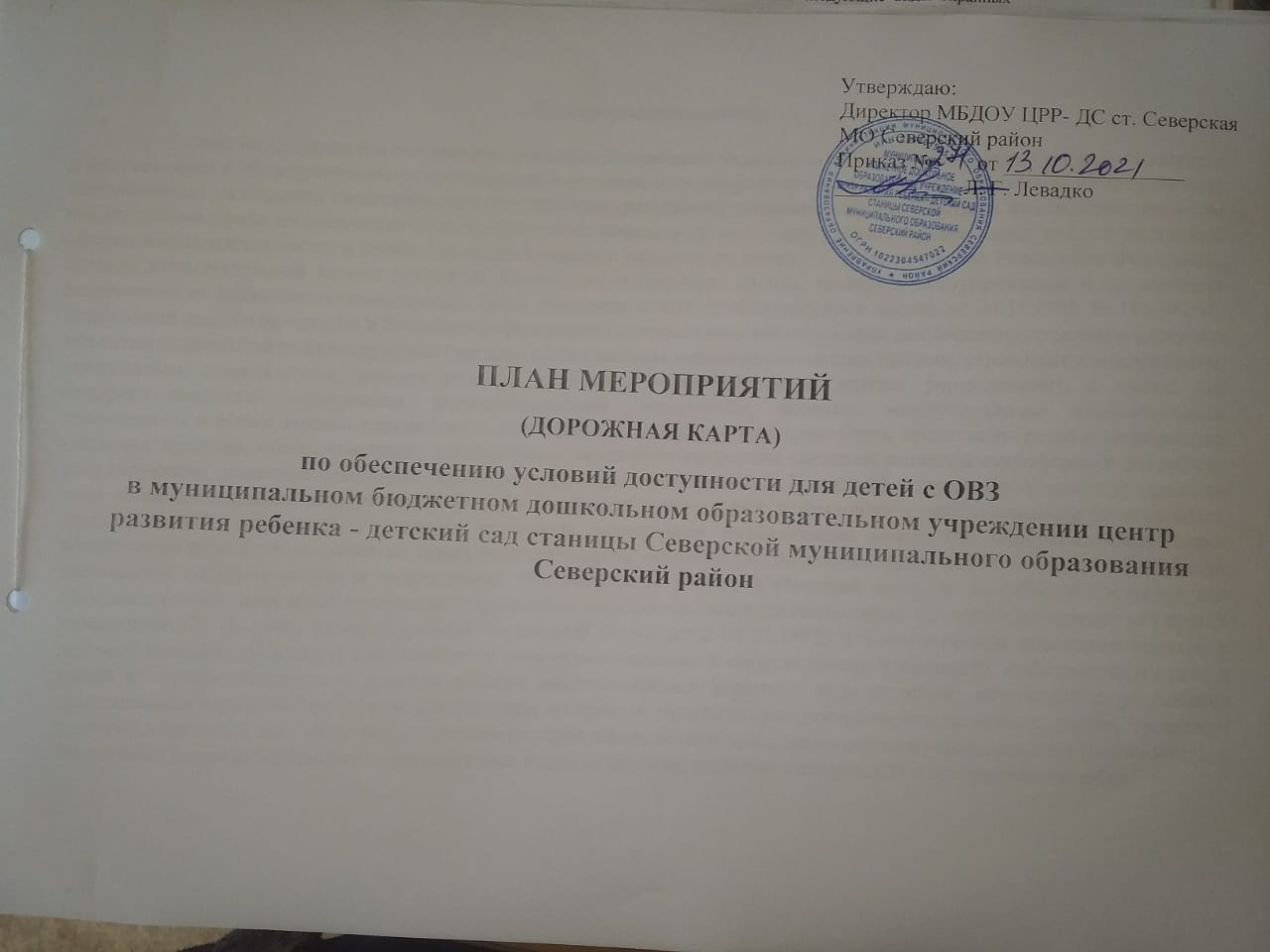 Утверждаю:Директор МБДОУ ЦРР - ДС ст. Северская                                                                                                    МО Северский районПриказ № от ___________________________ Л. Г. ЛевадкоПЛАН МЕРОПРИЯТИЙ (ДОРОЖНАЯ КАРТА)по обеспечению условий доступности для детей с ОВЗв муниципальном бюджетном дошкольном образовательном учреждении центр развития ребенка - детский сад станицы Северской муниципального образования Северский районПояснительная запискаОдним из приоритетов социальной политики Российской Федерации в области социальной защиты инвалидов в соответствии с общепризнанными принципами и нормами международного права является реализация комплекса мер, направленных на создание инвалидам равных с другими гражданами возможностей для участия в жизни общества, в том числе, равное право на получение всех необходимых социальных услуг для удовлетворения своих нужд в различных сферах жизнедеятельности  в целях повышения уровня и качества их жизни.      Правительство Российской Федерации, органы исполнительной власти субъектов Российской Федерации, органы местного самоуправления и организации независимо от организационно-правовых форм (согласно статье 15 Федерального закона от 24.11.1995 № 181-ФЗ «О социальной защите инвалидов в Российской Федерации») создают условия инвалидам для беспрепятственного доступа к объектам социальной инфраструктуры (жилым, общественным и производственным зданиям, строениям и сооружениям, спортивным сооружениям, местам отдыха, культурно - зрелищным и другим учреждениям), а также для беспрепятственного пользования железнодорожным, воздушным, водным, междугородным автомобильным транспортом и всеми видами городского и пригородного пассажирского транспорта, средствами связи и информации (включая средства, обеспечивающие дублирование звуковыми сигналами световых сигналов светофоров и устройств, регулирующих движение пешеходов через транспортные коммуникации). Государство гарантирует инвалиду право на получение необходимой информации и беспрепятственный доступ к ней, в томчисле сиспользованием специальных, адаптированных носителей.Реализация основных направлений реабилитации инвалидов предусматривает также обеспечение инвалидов и членов их семей информацией по вопросам реабилитации инвалидов, в том числе об объектах социальной инфраструктуры и оказываемых ими услугах (с учетом требований доступности объектов и услуг для граждан с различными видами нарушений функций и ограничений жизнедеятельности). Согласно Конвенции «О правах инвалидов» (ООН, 2006, ратифицирована Российской Федерацией 03.05.2012) для обеспечения инвалидам наравне с другими гражданами доступа к физическому окружению (зданиям и сооружениям), транспорту, информации и связи, а также к другим объектам и услугам должен реализовываться комплекс мер, включая: выявление и устранение препятствий и барьеров, мешающих доступности, которые, в частности, распространяются на здания, дороги, транспорт и другие объекты, в том числе образовательные учреждения, жилые дома, медицинские учреждения и рабочие места, а также на информационные, коммуникационные и другие службы, включая электронные и экстренные службы.Таким образом, инклюзивный подход к образованию детей-инвалидов связан с социальным заказом общества и государства. В целом система обучения, воспитания и социальной адаптации детей с ограниченными возможностями здоровья и детей-инвалидов использует потенциал общеобразовательных учреждений и ориентирована на наиболее часто встречающиеся проблемы ребенка.В связи с этим в муниципальном дошкольном образовательном учреждении  разработана дорожная карта объекта по повышению значений показателей доступности для инвалидов,  которая сформирована на основе Паспорта доступности МБДОУ ЦРР – ДС ст. Северской МО Северский район.  Образовательную деятельность в детском саду осуществляют педагоги дошкольных групп, музыкальный руководитель и инструктор по физкультуре в соответствии с основной образовательной программой – общеобразовательной программой дошкольного образования детского сада, разработанной в соответствии с ФГОС дошкольного образования. МБДОУ ЦРР – ДС ст. Северской МО Северский район предоставляет услуги дошкольного образования для здоровых детей, и  детей с ОВЗ в рамках инклюзивного образования посредством реализации индивидуальных маршрутов педагогического сопровождения ребёнка – инвалида, составленных в соответствии с образовательной программой детского сада и в соответствии с диагнозом данного ребёнка. «Дорожная карта» предусматривает реализацию комплекса мероприятий по следующим основным направлениям:1. Обеспечение доступности, повышение оперативности и эффективности предоставления образовательных услуг в рамках совершенствования системы реабилитации инвалидов в образовательном учреждении.В рамках указанного направления в ДОУ  необходимо решить задачу по укреплению материально-технической базы для проведения комплексной педагогической и социальной реабилитации инвалидов.2. Обеспечение устойчивого формирования доступной среды для инвалидов в образовательном учреждении.В рамках указанного направления в образовательном учреждении предполагается:-  проведение обследования доступной среды для инвалидов к объектам и услугам, предоставляемых детским садом;- размещение на официальном сайте учреждения информационных, справочных пособий по формированию доступной среды и организации обучения инвалидов;- оснащение образовательного учреждения специальным, в том числе учебным оборудованием  (в целях обеспечения физической доступности образовательного учреждения), для организации образования инвалидов.3. Создание условий доступности образования, в том числе создание безбарьерной дошкольной среды для детей-инвалидов в детском саду.Данное направление предполагает:- создание системы и проведение мониторинга педагогического сопровождения и успешной социализации детей-инвалидов и детей с ОВЗ;- - повышение эффективности педагогического сопровождения воспитывающихся в ДОУ;- создание в детском саду  доступной образовательной среды для детей-инвалидов и детей с ограниченными возможностями здоровья;- для обеспечения доступности зданий и сооружений необходимо решить задачу по приспособлению входных групп, лестниц, пандусных съездов, зон оказания услуг, прилегающей территории;- разработка механизмов, обеспечивающих доступность услуг в сфере образования для различных категорий детей-инвалидов и детей с ОВЗ, в том числе по созданию безбарьерной дошкольной среды;- разработка моделей реализации индивидуальной программы реабилитации ребенка-инвалида в части получения детьми-инвалидами образования в обычном образовательном учреждении;- проведение обучающих мероприятий для специалистов и педагогов  по вопросам реализации индивидуальной программы реабилитации ребенка-инвалида в части получения детьми-инвалидами дошкольного образования;- осуществление сотрудничества с общественными организациями, инициирующими  вопросы совместного образования детей-инвалидов и детей с ОВЗ в общеобразовательных учреждениях на принципах социального партнёрства.4. Программно-методическое сопровождение образовательного процесса детей-инвалидов и детей с ОВЗ в различных образовательных моделях.В системе дошкольного образования для детей с ОВЗ уже сегодня существуют следующие образовательные модели:- модель воспитания, развития и обучения детей с ограниченными возможностями здоровья (далее – ОВЗ) и детей-инвалидов в группах общего развития;- модель воспитания, развития и обучения детей с ОВЗ и детей-инвалидов в группах компенсирующей направленности в ДОУ;- модель развития и  обучения детей  детей-инвалидов в группах кратковременного пребывания «Особый ребенок»;В рамках указанного направления по формированию условий доступности обучения детей-инвалидов в детском саду предполагается:- разработка образовательным учреждением методических рекомендаций по формированию индивидуальных образовательных маршрутов в соответствии с образовательными потребностями семьи и ребёнка-инвалида;- создание образовательных ресурсов (печатных и электронных) для формирования банка методических материалов, аудио- и видеотек, учитывающих специфику нарушения в развитии ребенка-инвалида.5. Создание условий для обеспечения качества образования детей-инвалидов в образовательном учреждении.     Данное направление предполагает:- разработку системы мониторинга по оценке качества образования детей-инвалидов;- моделирование инфраструктурных компонентов и содержательного наполнения образовательной среды в условиях совместного образования;- проведение анализа действующих правоприменительных практик образования детей-инвалидов в различных образовательных моделях;- создание собственной системы дошкольного образования для детей с ОВЗ, состоящую из различных современных образовательных моделей, обеспечивающих свободу выбора образовательного маршрута.Предоставляемые услуги:            1. Прием заявлений от родителей (законных представителей) о зачислении ребёнка инвалида  в детский сад; 
2. Индивидуальная работа с детьми-инвалидами в рамках индивидуальной программы развития, разработанной педагогическими работниками детского сада в соответствии с образовательной программой детского сада  и диагнозом ребёнка; 
3. Оказание консультативной педагогической помощи ребёнку – инвалиду и его родителям (законным представителям); 
4. Присмотр и уход за ребёнком – инвалидом в течение дня и при организации режимных моментов (умывание, раздевание, посещение туалетной комнаты и т.д.);5. Создание адаптивной безбарьерной предметно - развивающей среды для ребёнка-инвалида.Повышение значений показателей доступности для инвалидов объектов и услуг дорожной карты детского сада Показатели доступности для инвалидов объектов и услуг дорожной картымуниципального бюджетного дошкольного образовательного учреждения центр развития ребенка детский сад ст. Северской МО Северский районПеречень мероприятий, реализуемых для достижения запланированных значений показателей доступности для инвалидов и детей с ОВЗ в МБДОУ  ЦРР – ДС ст. Северской МО Северский район№ п/пНаименование показателей доступности для инвалидовОжидаемые результаты повышения значений показателей доступности объектов и услуг (годы) и мониторингОжидаемые результаты повышения значений показателей доступности объектов и услуг (годы) и мониторингОжидаемые результаты повышения значений показателей доступности объектов и услуг (годы) и мониторингОжидаемые результаты повышения значений показателей доступности объектов и услуг (годы) и мониторингОжидаемые результаты повышения значений показателей доступности объектов и услуг (годы) и мониторингДолжностное лицо, ответственное за достижение 
запланированных показателей доступности объектов и услугПримечания№ п/пНаименование показателей доступности для инвалидов20202021202220252030Должностное лицо, ответственное за достижение 
запланированных показателей доступности объектов и услугПримечания1.Вход на территорию:1.1.Высота порога или перепад у калитки++Директор бюджетные ассигнование1.2.Ширина прохода, калитки, проема в ограждении++Директорбюджетные ассигнование2.Путь к входу в здание:2.1Ширина пути движения++Директорбюджетные ассигнование2.2Высота бордюра по краям пешеходного пути++Директорбюджетные ассигнование2.3Продольный уклон пути движения++Директорбюджетные ассигнование3.Лестница на входе наружная:3.1.Поручни по обеим сторонам++Директорбюджетные ассигнование3.2.Поручни на высоте++Директорбюджетные ассигнование3.3.Высота подъема  ступени ++Директорбюджетные ассигнование3.4Ширина ступеней ++4. Путь (пути) движения внутри здания (в т. ч. пути эвакуации):4.1. Пандус, дублирующий наружную лестницу на входе++Директорбюджетные ассигнования4.2.Входная площадка++Директорбюджетные ассигнования4.3.Дверь входная наружная++Директорбюджетные ассигнования4.4.Дверь входная внутренняя++Директорбюджетные ассигнования4.5Лестница внутренняя (в зону оказания услуг)++Директорбюджетные ассигнования4.6Пандус, дублирующий внутреннюю лестницу (в зону оказания услуг)++Директорбюджетные ассигнования4.7Дверь, входная внутренняя  (в зону оказания услуг)++Директорбюджетные ассигнования5. Зоны целевого назначения здания (зал зрительный, читальный, ожидания )5.1.организация помощи сопровождающего при обслуживании с перемещением по маршруту++Директорбюджетные ассигнования5. Санитарно-гигиенические помещения++6.Система информации на объекте++6.1Обозначение специальными символами доступных элементов здания, указатели направления движения++Директорбюджетные ассигнования6.2.Информация о назначении помещения внутри здания (рядом с дверью со стороны дверной ручки) с дублирующими рельефными знаками++Директорбюджетные ассигнования№ п/пНаименование мероприятияНормативно – правовой акт (программа), иной документ, которым предусмотрено проведение мероприятияНормативно – правовой акт (программа), иной документ, которым предусмотрено проведение мероприятияОтветственные, исполнители, соисполнителиСрок реализа-цииОжидаемый результатОжидаемый результатФинансовое обеспечение(руб.)Совершенствование нормативно – правовой базыСовершенствование нормативно – правовой базыСовершенствование нормативно – правовой базыСовершенствование нормативно – правовой базыСовершенствование нормативно – правовой базыСовершенствование нормативно – правовой базыСовершенствование нормативно – правовой базыСовершенствование нормативно – правовой базыСовершенствование нормативно – правовой базы1.1.Изучение законодательства РФ в области обеспечения доступности для инвалидов объектов и услугНормативные правовые акты РФНормативные правовые акты РФДиректорПостоянно Владение нормативной базой001.2.Создание комиссии по обеспечению условий доступности. Разработка Положения о комиссии детского сада по повышению показателей доступности объектов и услуг для детей – инвалидов и их родителейИздание приказа о создании комиссии по повышению показателей доступности объектов и услуг детского сада  для детей – инвалидов и их родителей Издание приказа о создании комиссии по повышению показателей доступности объектов и услуг детского сада  для детей – инвалидов и их родителей Директор, старший воспитательноябрь2021 г.Разработка и реализация плана мероприятий по повышению показателей доступности объектов и услуг в полном объеме001.3.Внесение изменений в образовательную программу дошкольного образования детского сада в части образовательной деятельности с детьми- инвалидами в рамках инклюзивного образованияПриказ руководителя о внесении изменений в основную образовательную программу детского сада в раздел «Инклюзивное образование»Приказ руководителя о внесении изменений в основную образовательную программу детского сада в раздел «Инклюзивное образование»Директор, старший воспитательИюль – август2022 г.Реализация образовательной программы детского сада в рамках инклюзивного образования001.4.Проведение паспортизации 
объекта и предоставляемых на нем услуг - приказ Министерства образования и науки РФ от 9.11. 2015  № 1309 «Об утверждении Порядка обеспечения условий 
доступности для инвалидов объектов и предоставляемых услуг в сфере образования, а также оказания им при этом необходимой помощи»; 
- приказ по детскому саду   «О создании комиссии по обеспечению условий доступности для инвалидов объекта и услуг в сфере образования».
- приказ Министерства образования и науки РФ от 9.11. 2015  № 1309 «Об утверждении Порядка обеспечения условий 
доступности для инвалидов объектов и предоставляемых услуг в сфере образования, а также оказания им при этом необходимой помощи»; 
- приказ по детскому саду   «О создании комиссии по обеспечению условий доступности для инвалидов объекта и услуг в сфере образования».
Директор4 квартал 2021 г.- утверждение паспорта 
доступности для 
инвалидов объекта и предоставляемых на нем услуг 
00Раздел 2. Перечень мероприятий, реализуемых для достижения запланированных значений показателей доступности 
для инвалидов и детей с ОВЗРаздел 2. Перечень мероприятий, реализуемых для достижения запланированных значений показателей доступности 
для инвалидов и детей с ОВЗРаздел 2. Перечень мероприятий, реализуемых для достижения запланированных значений показателей доступности 
для инвалидов и детей с ОВЗРаздел 2. Перечень мероприятий, реализуемых для достижения запланированных значений показателей доступности 
для инвалидов и детей с ОВЗРаздел 2. Перечень мероприятий, реализуемых для достижения запланированных значений показателей доступности 
для инвалидов и детей с ОВЗРаздел 2. Перечень мероприятий, реализуемых для достижения запланированных значений показателей доступности 
для инвалидов и детей с ОВЗРаздел 2. Перечень мероприятий, реализуемых для достижения запланированных значений показателей доступности 
для инвалидов и детей с ОВЗРаздел 2. Перечень мероприятий, реализуемых для достижения запланированных значений показателей доступности 
для инвалидов и детей с ОВЗРаздел 2. Перечень мероприятий, реализуемых для достижения запланированных значений показателей доступности 
для инвалидов и детей с ОВЗ2.1.Реализация мер по обеспечению доступности 
для инвалидов объекта 
до реконструкции (капитального ремонта), и предоставляемых на 
нем услуг (с учетом результатов паспортизации)  (все преобразования, 
приобретение специального  оборудования, 
методической и учебной литературы и пр.) Реализация мер по обеспечению доступности 
для инвалидов объекта 
до реконструкции (капитального ремонта), и предоставляемых на 
нем услуг (с учетом результатов паспортизации)  (все преобразования, 
приобретение специального  оборудования, 
методической и учебной литературы и пр.) Приказы по детскому саду     Директор2025 - 2030Обеспечение условий 
индивидуальной 
мобильности 
инвалидам и 
возможности для 
самостоятельного их передвижения по объекту с целью 
получения услуг в 
сфере образования Обеспечение условий 
индивидуальной 
мобильности 
инвалидам и 
возможности для 
самостоятельного их передвижения по объекту с целью 
получения услуг в 
сфере образования 2.2.Создание визуальных средств информации о предоставлении услуги (надписи, метки, пиктограммы)       Создание визуальных средств информации о предоставлении услуги (надписи, метки, пиктограммы)       Выполнение федерального закона от 30.12.2009 N 384-ФЗ "Технический регламент о безопасности зданий и сооружений" (Постановление Правительства РФ от 26.12.2014 N 1521)Директор, старший воспитатель2 квартал2022 годаОбеспечение условий 
индивидуальной 
мобильности 
инвалидам и 
возможности для 
самостоятельного их передвижения по объекту с целью 
получения услуг в 
сфере образования Обеспечение условий 
индивидуальной 
мобильности 
инвалидам и 
возможности для 
самостоятельного их передвижения по объекту с целью 
получения услуг в 
сфере образования 5000.00Раздел 3. Мероприятия по поэтапному повышению значений показателей доступности предоставляемых инвалидам услуг с учетом 
имеющихся у них нарушенных функций организма, а также по оказанию им помощи в преодолении барьеров, 
препятствующих пользованию объектами и услугамиРаздел 3. Мероприятия по поэтапному повышению значений показателей доступности предоставляемых инвалидам услуг с учетом 
имеющихся у них нарушенных функций организма, а также по оказанию им помощи в преодолении барьеров, 
препятствующих пользованию объектами и услугамиРаздел 3. Мероприятия по поэтапному повышению значений показателей доступности предоставляемых инвалидам услуг с учетом 
имеющихся у них нарушенных функций организма, а также по оказанию им помощи в преодолении барьеров, 
препятствующих пользованию объектами и услугамиРаздел 3. Мероприятия по поэтапному повышению значений показателей доступности предоставляемых инвалидам услуг с учетом 
имеющихся у них нарушенных функций организма, а также по оказанию им помощи в преодолении барьеров, 
препятствующих пользованию объектами и услугамиРаздел 3. Мероприятия по поэтапному повышению значений показателей доступности предоставляемых инвалидам услуг с учетом 
имеющихся у них нарушенных функций организма, а также по оказанию им помощи в преодолении барьеров, 
препятствующих пользованию объектами и услугамиРаздел 3. Мероприятия по поэтапному повышению значений показателей доступности предоставляемых инвалидам услуг с учетом 
имеющихся у них нарушенных функций организма, а также по оказанию им помощи в преодолении барьеров, 
препятствующих пользованию объектами и услугамиРаздел 3. Мероприятия по поэтапному повышению значений показателей доступности предоставляемых инвалидам услуг с учетом 
имеющихся у них нарушенных функций организма, а также по оказанию им помощи в преодолении барьеров, 
препятствующих пользованию объектами и услугамиРаздел 3. Мероприятия по поэтапному повышению значений показателей доступности предоставляемых инвалидам услуг с учетом 
имеющихся у них нарушенных функций организма, а также по оказанию им помощи в преодолении барьеров, 
препятствующих пользованию объектами и услугамиРаздел 3. Мероприятия по поэтапному повышению значений показателей доступности предоставляемых инвалидам услуг с учетом 
имеющихся у них нарушенных функций организма, а также по оказанию им помощи в преодолении барьеров, 
препятствующих пользованию объектами и услугами3.1.Организация обучения и 
инструктирования 
специалистов, связанных с 
обеспечением доступности для инвалидов объекта и 
предоставляемых услуг с учетом имеющихся у инвалидов стойких 
расстройств функций организма и ограничений жизнедеятельности Организация обучения и 
инструктирования 
специалистов, связанных с 
обеспечением доступности для инвалидов объекта и 
предоставляемых услуг с учетом имеющихся у инвалидов стойких 
расстройств функций организма и ограничений жизнедеятельности Приказы по детскому саду    ДиректорЕжегодно Увеличение числа 
специалистов, 
прошедших обучение или инструктирование 
по вопросам, 
связанным с 
обеспечением 
доступности для 
инвалидов объекта и предоставляемых на нем услугУвеличение числа 
специалистов, 
прошедших обучение или инструктирование 
по вопросам, 
связанным с 
обеспечением 
доступности для 
инвалидов объекта и предоставляемых на нем услуг15000.003.2.Оказание услуг инвалидам: Оказание услуг инвалидам: Приказы по детскому саду    Директор2020-2030 
годы Расширение сферы 
предоставления услуг Расширение сферы 
предоставления услуг 0-- инвалидов с нарушениями 
опорно-двигательного аппарата-- инвалидов с нарушениями 
опорно-двигательного аппарата------ инвалидов с нарушением РАС, ТМНР.- инвалидов с нарушением РАС, ТМНР.------ инвалидов и детей ОВЗс нарушением ТНР, - инвалидов и детей ОВЗс нарушением ТНР, -----Раздел 4. Обучение детей-инвалидов в инклюзивных условияхРаздел 4. Обучение детей-инвалидов в инклюзивных условияхРаздел 4. Обучение детей-инвалидов в инклюзивных условияхРаздел 4. Обучение детей-инвалидов в инклюзивных условияхРаздел 4. Обучение детей-инвалидов в инклюзивных условияхРаздел 4. Обучение детей-инвалидов в инклюзивных условияхРаздел 4. Обучение детей-инвалидов в инклюзивных условияхРаздел 4. Обучение детей-инвалидов в инклюзивных условияхРаздел 4. Обучение детей-инвалидов в инклюзивных условиях4.1.Организация обучения инвалидов совместно с другими обучающимися (в инклюзивных условиях) в общеобразовательной 
организации Организация обучения инвалидов совместно с другими обучающимися (в инклюзивных условиях) в общеобразовательной 
организации Нормативно-правовая база, 
приказы по организации Директор2019-2030 годы Увеличение числа 
детей-инвалидов, 
обучающихся 
совместно с другими 
обучающимися (в 
инклюзивных 
условиях) в образовательной организации Увеличение числа 
детей-инвалидов, 
обучающихся 
совместно с другими 
обучающимися (в 
инклюзивных 
условиях) в образовательной организации 04.2.Выявление детей-инвалидов проживающих в Северском районе Выявление детей-инвалидов проживающих в Северском районе Директор, старшая медсестраучитель дефектологПостоянно 04.3.Организация и проведение курсов повышения квалифика-ции работников, обеспечиваю-щих предоставление образова-тельных услуг детям -инвалидам Организация и проведение курсов повышения квалифика-ции работников, обеспечиваю-щих предоставление образова-тельных услуг детям -инвалидам Нормативно-правовая база, 
приказы по организации Заведующий, старший воспитатель2019-2030 
годы Повышение 
профессиональной 
компетенции 
руководящих и 
педагогических 
работников по 
организации обучения и воспитания детей- 
инвалидов и детей с ограниченными 
возможностями 
здоровья Повышение 
профессиональной 
компетенции 
руководящих и 
педагогических 
работников по 
организации обучения и воспитания детей- 
инвалидов и детей с ограниченными 
возможностями 
здоровья 15000.004.4. Изучение индивидуальных программ детей-инвалидовИзучение индивидуальных программ детей-инвалидовВоспитатели группПостоянно 04.5.Выявление существующих ограничений и барьеров, препятствующих доступности предметно – развивающей среды для детей-инвалидов в детском садуВыявление существующих ограничений и барьеров, препятствующих доступности предметно – развивающей среды для детей-инвалидов в детском садуПриказ по детскому саду          Комиссия Постоянно04.6.Оценка потребности ограничений и барьеров, препятствующих доступности предметно – развивающей среды для детей-инвалидов в детском садуОценка потребности ограничений и барьеров, препятствующих доступности предметно – развивающей среды для детей-инвалидов в детском садуКомиссия Постоянно0